ボランティアの心がまえ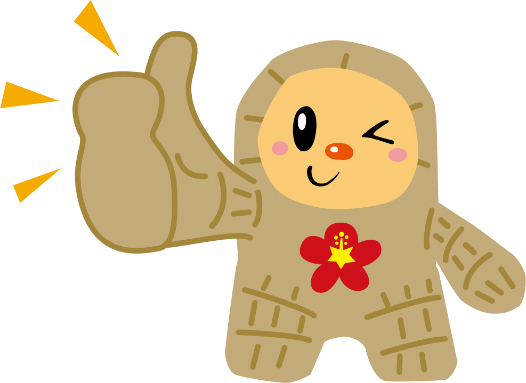 ■あいさつは基本ボランティアに限りませんが、あいさつはコミュニケーションの基本です。気持ちのよいあいさつは相手に好印象をあたえるだけでなく、信頼感もあがります。■相手の立場になって相手が何を求めているかを理解するために、相手や関係者の声にじっくり耳を傾けましょう。良かれと思って何でも手助けしてあげることは相手が求めていることではないことがあります。■ルール・約束・秘密を守るボランティアは相手との信頼関係で成り立っています。活動で知り得た個人情報を漏らさない、ルール・約束・時間は守るなど常識的なマナーを心がけましょう。もし何かの事情で時間に遅れる場合や欠席する場合は必ず連絡をしましょう。■無理せず継続せっかく始めた活動ですから自分の生活環境やリズムにあわせて無理のないように継続しましょう。もし無理な場合や自分には難しいことを頼まれたときには、きちんと断ることも必要です。活動を続けていくうちに新たな学びや経験、楽しみが増えていくでしょう。■安全対策万一の事故に備えて安心して活動できるように安全点検や対応を考えておきましょう。ボランティア保険も必要であれば加入しておきましょう。